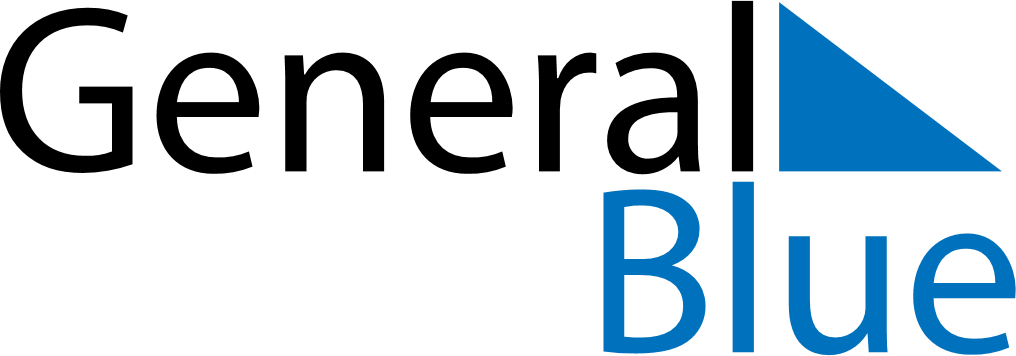 June 2024June 2024June 2024June 2024June 2024June 2024June 2024Hualfin, Catamarca, ArgentinaHualfin, Catamarca, ArgentinaHualfin, Catamarca, ArgentinaHualfin, Catamarca, ArgentinaHualfin, Catamarca, ArgentinaHualfin, Catamarca, ArgentinaHualfin, Catamarca, ArgentinaSundayMondayMondayTuesdayWednesdayThursdayFridaySaturday1Sunrise: 8:09 AMSunset: 6:41 PMDaylight: 10 hours and 31 minutes.23345678Sunrise: 8:09 AMSunset: 6:40 PMDaylight: 10 hours and 31 minutes.Sunrise: 8:10 AMSunset: 6:40 PMDaylight: 10 hours and 30 minutes.Sunrise: 8:10 AMSunset: 6:40 PMDaylight: 10 hours and 30 minutes.Sunrise: 8:10 AMSunset: 6:40 PMDaylight: 10 hours and 30 minutes.Sunrise: 8:11 AMSunset: 6:40 PMDaylight: 10 hours and 29 minutes.Sunrise: 8:11 AMSunset: 6:40 PMDaylight: 10 hours and 28 minutes.Sunrise: 8:11 AMSunset: 6:40 PMDaylight: 10 hours and 28 minutes.Sunrise: 8:12 AMSunset: 6:40 PMDaylight: 10 hours and 28 minutes.910101112131415Sunrise: 8:12 AMSunset: 6:40 PMDaylight: 10 hours and 27 minutes.Sunrise: 8:13 AMSunset: 6:40 PMDaylight: 10 hours and 27 minutes.Sunrise: 8:13 AMSunset: 6:40 PMDaylight: 10 hours and 27 minutes.Sunrise: 8:13 AMSunset: 6:40 PMDaylight: 10 hours and 26 minutes.Sunrise: 8:13 AMSunset: 6:40 PMDaylight: 10 hours and 26 minutes.Sunrise: 8:14 AMSunset: 6:40 PMDaylight: 10 hours and 26 minutes.Sunrise: 8:14 AMSunset: 6:40 PMDaylight: 10 hours and 26 minutes.Sunrise: 8:14 AMSunset: 6:40 PMDaylight: 10 hours and 25 minutes.1617171819202122Sunrise: 8:15 AMSunset: 6:40 PMDaylight: 10 hours and 25 minutes.Sunrise: 8:15 AMSunset: 6:41 PMDaylight: 10 hours and 25 minutes.Sunrise: 8:15 AMSunset: 6:41 PMDaylight: 10 hours and 25 minutes.Sunrise: 8:15 AMSunset: 6:41 PMDaylight: 10 hours and 25 minutes.Sunrise: 8:16 AMSunset: 6:41 PMDaylight: 10 hours and 25 minutes.Sunrise: 8:16 AMSunset: 6:41 PMDaylight: 10 hours and 25 minutes.Sunrise: 8:16 AMSunset: 6:41 PMDaylight: 10 hours and 25 minutes.Sunrise: 8:16 AMSunset: 6:42 PMDaylight: 10 hours and 25 minutes.2324242526272829Sunrise: 8:16 AMSunset: 6:42 PMDaylight: 10 hours and 25 minutes.Sunrise: 8:17 AMSunset: 6:42 PMDaylight: 10 hours and 25 minutes.Sunrise: 8:17 AMSunset: 6:42 PMDaylight: 10 hours and 25 minutes.Sunrise: 8:17 AMSunset: 6:42 PMDaylight: 10 hours and 25 minutes.Sunrise: 8:17 AMSunset: 6:43 PMDaylight: 10 hours and 25 minutes.Sunrise: 8:17 AMSunset: 6:43 PMDaylight: 10 hours and 25 minutes.Sunrise: 8:17 AMSunset: 6:43 PMDaylight: 10 hours and 26 minutes.Sunrise: 8:17 AMSunset: 6:44 PMDaylight: 10 hours and 26 minutes.30Sunrise: 8:17 AMSunset: 6:44 PMDaylight: 10 hours and 26 minutes.